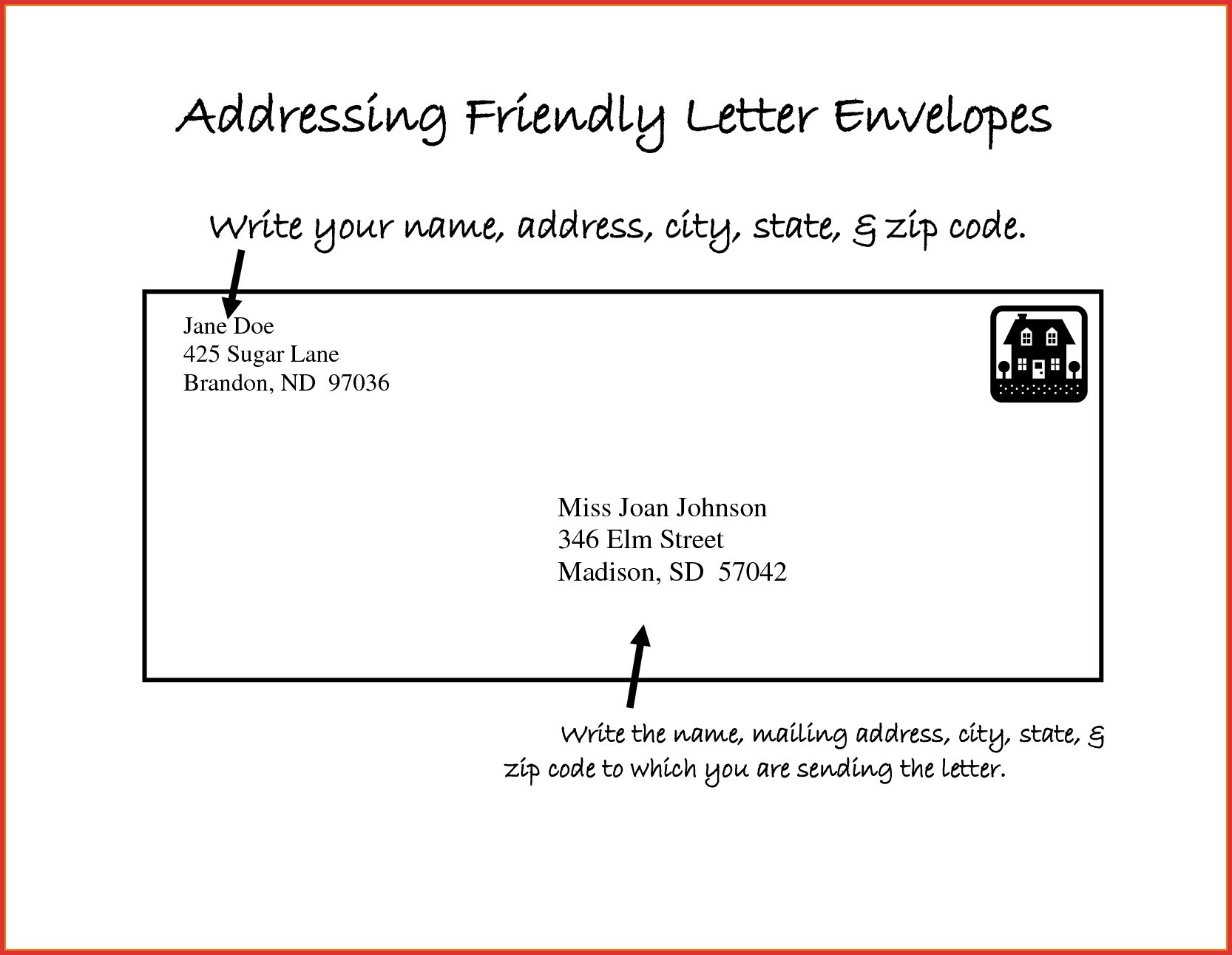 Address the letter to  “To a Friend Who’d Like Mail” or “To Someone Stuck Inside Like Me”You do not need to put a “To or Dear” in the letter, just start writing. These envelopes will have GVSU as the return address. If you want them to write you back personally please put your address in your letter. We will mail all letters. When finished, put in the box. I don’t know where to start!!!Use a quote or a positivity message to start.Open with how you are doing – Lately the colors on the trees have been so brilliant….Introduce yourself – My name is Linda and I attend Grand Valley State University……Tell a story – Growing up in the country was a great experience….Tell a joke - Did you hear about the first restaurant to open on the moon?  It had great food, but no atmosphere.Talk about your family – I am the only child….Write something encouragingWrite something thoughtfulShare a poemBe creative – You are not being graded on this so just do your best.You can write the same letter to several seniors as many will not share the letters! This way you reach and touch more people!